Ежедневный гидрологический бюллетеньСведения о состоянии водных объектов Восточно-Казахстанской и Абайской области, по данным гидрологического мониторинга на государственной сети наблюдений по состоянию на 8 час. 26 апреля 2024 годаОЯ: На территории области Абай и Восточно-Казахстанской области на предстоящие сутки продолжится интенсивное снеготаяние в среднегорной зоне, возможно формирование склоновых стоков, подъемы уровней воды на реках.Данные ГЭС Директор                   		                          		                                        Л. БолатқанСоставил (а): Асқарова І.А.Тел.: 8 7232 76 79 05	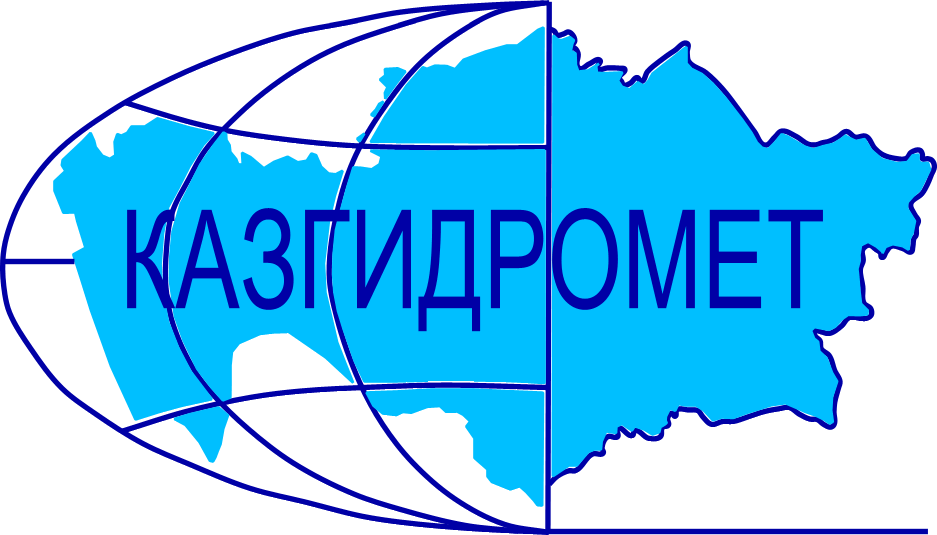 Филиал Республиканского государственного предприятия на праве хозяйственного ведения "Казгидромет" Министерства экологии и природных ресурсов РК по Восточно-Казахстанской и Абайской областямФилиал Республиканского государственного предприятия на праве хозяйственного ведения "Казгидромет" Министерства экологии и природных ресурсов РК по Восточно-Казахстанской и Абайской областямг. Усть-Каменогорск   ул. Потанина, 12г. Усть-Каменогорск   ул. Потанина, 12Тел. 76 79 05, 70 14 40Название гидрологического постаКрити-ческий уровеньводы смУровень воды смИзмене-ние уровня воды за сутки ±смРасход воды, м³/с Ледовая обстановка и толщина льда смр. Кара Ертис - с. Боран5253972769р. Ертис - с. Абылайкит3002997р. Ертис - с. Уварова3105р. Ертис - с. Баженово549-2р. Ертис - г. Семей450409-4р. Ертис - с. Семиярка55034503510р. Бас Теректы - с. Мойылды166-233.0р. Калжыр - с. Калжыр456-1031.8р. Кандысу - с. Сарыолен7938.04р. Богаз - с. Кызыл Кесик23302.75р. Каргыба - с. Есим360-3р. Улкен Бокен - с. Джумба357068.4р. Кайынды - с. Миролюбовка209-8р. Куршим - с. Маралды271-12109р. Куршим - с. Вознесенка310230-15147р. Нарын - с. Кокбастау403-7427.3р. Нарын - с. Улкен Нарын212-956.9р. Буктырма - с. Берель29097-242.3р. Буктырма - с. Барлык250(300з)101-18167р. Буктырма - с. Лесная Пристань530406-31608р. Хамир - с. Малеевск180-1188.5р. Акберел (Aкбулкак) – с. Берел259-218.7р. Аксу - с. Аксу114-1146.5р. Урыль - с. Урыль15002.58р. Черновая - с. Черновое (Аккайнар)54013.74р. Левая Березовка - с. Средигорное200124-47.14р. Тургысын - с. Кутиха113-1791.5р. Березовка - с. Соловьево171-714.7р. Сибе - с. Алгабас1630р. Абылайкит - с. Самсоновка420352-2149.8р. Тайынты – с. Асубулак310-1328.0р. Смолянка - с. Северное78-22.05р. Шаровка - с. Шаровка169-5р. Ульби - г. Риддер291-14р. Ульби - с. Ульби Перевалочная380202-25280р. Киши Ульби - с. Горная Ульбинка380251-24р. Дресвянка - с. Отрадное56-23.18р. Улан - с. Герасимовка440363-47.35р. Глубочанка - с. Белокаменка33424901.76р. Красноярка - с. Предгорное350230-510.1р. Оба - с. Каракожа203-17242р. Оба - с. Верхуба450250-20р. Оба - г. Шемонаиха430231-44558р. Малая Убинка - с. Быструха500-27р. Жартас - с. Гагарино152-10.38р. Кызылсу - с. Шалабай22208.38р. Шар - аул Кентарлау490389-1151.6р. Шар – г. Чарск308-1вдхр. Буктырма - п. Тугыл46710Волнение, нагон воды вдхр. Буктырма - с. Аксуат4576Волнениевдхр. Буктырма - с. Куйган453-4Волнение вдхр. Буктырма - с. Хайрузовка448-2Волнение, сгон водывдхр. Буктырма - с. Заводинка448-4вдхр. Буктырма - с. Селезневка440-2вдхр. Буктырма - г. Серебрянск4380р. Аягоз - с. Тарбагатай125610.6р. Аягоз - г. Аягоз241-4р. Уржар - с. Казымбет 145126.2р. Емель - п. Кызылту 215935.6Название ГЭСНормальный подпорный уровеньНормальный подпорный уровеньУровеньводы, м БСОбъем,км3Сброс,м3/сФактический приток, м3/сПримечаниеНазвание ГЭСУровеньводы, м БСОбъем,км3Уровеньводы, м БСОбъем,км3Сброс,м3/сФактический приток, м3/сПримечаниеБ ГЭС (сброс среднее суточный)394.8449.62391.5233.1379361780данные Б ГЭС за 2023 год389.6225.187854У-КА ГЭС (08:00 ч.)327.840.66327.280.6351030Шульбинская ГЭС (08:00 ч.)240.02.39235.371.4093200838Ульби+Оба